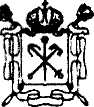 КОМИТЕТ ПО ОБРАЗОВАНИЮ САНКТ-ПЕТЕРБУРГАГосударственное бюджетное учреждение дополнительного образования детский оздоровительно-образовательный центр Красносельского района Санкт-Петербурга«Центр гражданско-патриотического воспитания и безопасности жизнедеятельности»(ГБУ ДО ДООЦ «ЦГПВиБЖ»)ПОЛОЖЕНИЕ о проведении соревнований открытого первенства на переходящий кубокГосударственного бюджетного учреждения дополнительного образования детского оздоровительно-образовательного центра Красносельского района Санкт-Петербурга «Центр гражданско-патриотического воспитания и безопасности жизнедеятельности»по военно-спортивной стрельбеСанкт-Петербург2019 1. Общие положения.1.1. Положение «О проведении соревнований открытого первенства на переходящий кубок Государственного бюджетного образовательного учреждения дополнительного образования детского оздоровительно-образовательного центра «Центр гражданско-патриотического воспитания и безопасности жизнедеятельности» по военно-спортивной стрельбе» (далее – Положение) определяет порядок проведения первенства учащихся образовательных учреждений (детских объединений) по стрельбе из пневматической винтовки (далее - Соревнование).1.2. Соревнование является лично-командным первенством среди учащихся образовательных учреждений (детских объединений) и проводится во исполнении плана работы Государственного бюджетного учреждения дополнительного образования детский оздоровительно-образовательный центр Красносельского район Санкт-Петербурга «Центр гражданско-патриотического воспитания и безопасности жизнедеятельности» (далее – ГБУ ДО ДООЦ «ЦГПВиБЖ»).1.3. Соревнования являются ежегодными.2. Цель и задачи.2.1. Цель Соревнований - популяризации соревнований военно-спортивного многоборья среди учащихся образовательных учреждений. 2.2. Основными задачами Соревнования являются:реализация государственной программы «Патриотическое воспитание граждан Российской Федерации»;воспитание гражданственности и патриотизма,формирование готовности служения Отечеству, формирование стремления к здоровому образу жизни;профилактика социально-негативных проявлений среди молодежи;организации досуга молодеживыявление лучших участников по стрельбе из пневматической винтовки.3. Организация и проведение Соревнований3.1. Общее руководство подготовкой Соревнований осуществляет Организационный комитет Соревнований. 3.2.Непосредственное проведение Соревнований возлагается на ГБУ ДО ДООЦ «ЦГПВиБЖ» 3.3. ГБУ ДО ДООЦ «ЦГПВиБЖ» несет ответственность за подготовку мест для проведения и соблюдение мер безопасности при проведении Соревнований.3.4. Оргкомитет по проведению Соревнований3.5. Главным судьей соревнований является – председатель Оргкомитета. Состав судейской бригады назначается на заседании Оргкомитета и оформляется протоколом.4. Сроки проведения и место проведения Соревнования.4.1. Соревнования проводятся в два этапа:1 этап Соревнований – 26 января;2 этап Соревнований – 2 февраля;4.2. График, время и место проведения Соревнований доводится до сведения участников дополнительно, но не позднее 20 дней до начала Соревнований.5. Участники Соревнования.5.1. Формат первенства: Командный. 5.2. Состав команды: 5 человека (состав команды не регламентируется по гендерному признаку).5.3. Количество команд: Не более одной команды от образовательного учреждения (объединения) из одной возрастной группы.5.4. Возрастные группы, принимающие участие: - 1 возрастная группа 10 – 12 лет- 2 возрастная группа 13-15 лет. - 3 возрастная группа 16-18 лет.5.5. Команду сопровождает преподаватель, направивший команду на Соревнование и сопровождающий команду в течение всего Соревнования, который несет персональную ответственность за жизнь и здоровье детей. 5.6. ЗАМЕНА УЧАСТНИКОВ ЭТАПОВ СОРЕВНОВАНИЙ НЕ ДОПУСКАЕТСЯ. 6. Требования к участникам.Члены команд, принимающие участие в Соревнованиях, должны быть ознакомлены с инструкцией по технике безопасности, а также обладать теоретическими знаниями и практическими навыками по всем дисциплинам, необходимым для участия в нижеперечисленных состязаниях. 7. Документация.7.1. Не позднее, чем за 10 (десять) календарных дней до первого этапа соревнований в адрес ГБУ ДО ДООЦ «ЦГПВиБЖ» по электронному адресу: obg2003@mail.ru  подается предварительная заявка об участи в соревновании (Приложение № 1).7.2. Не позднее, чем за 4 (четыре) календарных дня до начала этапа подается окончательная заявка об участии в Соревнованиях (Приложение № 2).7.2. В день Соревнований (перед началом) преподаватель, сопровождающий команду руководитель команды обязан:-  заполнить регистрационный лист;- предъявить документы подтверждающий личность участников (копию паспорта или свидетельство о рождении); - представить документы, подтверждающие проведение инструктажа по технике безопасности8. Экипировка команд и требования к оружию.8.1. Форма одежды участников – повседневная. Обязательно наличие удобной сменной обуви.8.2. Разрешается принимать участие, со своими пневматическими, однозарядными, винтовками (из объединений) при условии:- дульная энергия пневматической винтовки, не должна превышать положенного предела, обозначенным законодательством (Закон об Оружии);- прицельное устройство стандартного механического типа (не диоптрика, не калиматор, не оптический прицел)- калибр 4.5 мм8.3. Если винтовка не соответствует техническим требованиям - она будет заменена на винтовку, предоставляемую организаторами соревнований.9. Программа Соревнований.Все упражнения выполняются только по команде судьи соревнований.                                                            Первый этап По команде судьи, стрелок из положения стоя производит пристрелку винтовки с обозначенного огневого рубежа пятью выстрелами. Дистанция 10 метров. Время на выполнение 5 минут. Мишень № 6.Упражнение № 1Выполняется из положения стоя без упора.Мишень- №6Количество мишеней - 3 штук.Дистанция 10 метров.Количество выстрелов – 30 штук. Время – 15 минут.Второй этап По команде судьи, стрелок из положения лёжа без упора, производит пристрелку винтовки с обозначенного огневого рубежа пятью выстрелами. Дистанция 10 метров. Время на выполнение 5 минут. Мишень № 6.Упражнение № 1Выполняется из положения лёжа без упора.Мишень номер № 6Количество мишеней - 2 штуки.Дистанция - 10 метров.Количество выстрелов - 20 штук. Время – 10 минут.Упражнение № 2Выполняется из положения лежа без упора.Мишень – самозакрывающаяся, биатлонного типаКоличество целей - 5 штукДистанция – 15 метров.Количество выстрелов - 5 штук. Время – 5 минут.Поражение цели – 15 очков. 10. Дополнительные замечания по организации и проведению этапов Соревнований10.1. Условия и порядок проведения Соревнований, порядок обращения к судьям для выяснения вопросов, связанных с результатами выступлений команды на соревнованиях, и подача протестов Главному судье объявляется на совещании руководителей команд.10.2. Не допускаются к старту команды:	прибывшие на Соревнование в не соответствующем данному Положению составе;	в экипировке, форме, не соответствующей данному Положению;	опоздавшие по неуважительной причине.10.3. Снимаются с соревнований команды нарушившие меры безопасности и условия данного Положения.10.4. Руководителям команд во время проведения соревнований (с начала инструктажа команды и до окончания обработки протоколов)Запрещается:а) вмешательство в работу судей; б) создание помех деятельности судейских бригад и других команд;в) помощь своей команде словом и делом, если не было просьбы судей. В случае фиксации судьями хотя бы одного из перечисленных нарушений результат команде не засчитывается, и она занимает в данном виде последнее место.10. Заявления и протестыРуководители имеют право подать протест в письменном виде на решение судейской коллегии, с обязательным указанием пунктов, противоречащих Положению о Соревновании, не позднее 30 минут после окончания участия команды в данном виде. Протест подается Главному судье, а в случае несогласия с действиями Главного судьи Директору (назначенному должностному лицу) Учреждения.Протесты о нарушении Положения в части подготовки или организации самих Соревнований подаются Директору (назначенному должностному лицу) Учреждения не позднее 1 часа до начала проведения первого этапа.Запрещается подавать протесты, связанные с выступлением других команд.11. Подведение итогов и награждение победителей Соревнований11.1. Выступление команд в Соревнованиях оценивает судейская бригада. Выявляются лучшие команды и отдельные участники. Главный судья Соревнований несет ответственность за работу судейской бригады.Подведение итогов проводится в течение 2-х рабочих дней после окончания каждого этапа Соревнования. Итоги каждого этапа Соревнований вывешиваются на сайте ГБУ ДО ДООЦ «ЦГПВиБЖ».11.2. По результатам выполнения каждого упражнения этапа, очки команды, участника соревнований суммируются и выводится финальный результат. Результаты двух этапов суммируются и определяется команда и участник победитель в каждой возрастной группе.11.3. Команда победитель Соревнований (в каждой возрастной группе) награждается переходящим кубком ГБУ ДО ДООЦ «ЦГПВиБЖ». Кубок передается на ответственное хранение в образовательное учреждение и возвращается в ГБУ ДО ДООЦ «ЦГПВиБЖ» не позднее 15 октября текущего года.11.3. Команды, занявшие второе и третье место награждаются грамотами.11.4. Участники занявшие первое, второе, третье место по итогам всех трех этапов соревнований награждаются грамотами.12. Финансирование Соревнований.12.1. Финансирование Соревнования осуществляется за счет бюджетных средств, выделенных ГБУ ДО ДООЦ «ЦГПВиБЖ» на выполнение государственного задания. Приложение № 1Предварительная заявкана участие в открытом первенстве на переходящий кубок                                                   Государственного бюджетного образовательного учреждения                                дополнительного образования детского оздоровительно-образовательного центра «Центр гражданско-патриотического воспитания и безопасности жизнедеятельности» по военно-спортивной стрельбе»от_______________________________________________________________(полное наименование ОУ)Количество команд ______Руководитель команды ______________________________Контактный телефон _________________________________Приложение № 2Заявкана участие в открытом первенстве на переходящий кубок                                                   Государственного бюджетного образовательного учреждения                                дополнительного образования детского оздоровительно-образовательного центра «Центр гражданско-патриотического воспитания и безопасности жизнедеятельности» по военно-спортивной стрельбе»от_______________________________________________________________(полное наименование ОУ)Всего допущено к соревнованиям __________ человек.Командир команды ___________________________ (фамилия, имя).Руководитель команды: ______________________________________________________(Ф. И. О. полностью, должность)приказом № ___ от «___» ______________ 20      года назначен ответственным                         за жизнь, здоровье и безопасность вышеперечисленных членов команды.Контактный телефон: ………………………………Директор школы ______________________________________________________ (ФИО)Дата	Печать учрежденияПриложение № 3СправкаНастоящей справкой удостоверяется, что со всеми ниже перечисленными членами команды ____________________________________________________________________,	(полное наименование ОУ) направленными для участия в открытом первенстве на переходящий кубок Государственного бюджетного образовательного учреждения дополнительного образования детского оздоровительно-образовательного центра «Центр гражданско-патриотического воспитания и безопасности жизнедеятельности» по военно-спортивной стрельбе» проведён инструктаж по следующим темам:правила поведения и пребывания: в общественных местах, на транспорте;правила поведения в ОУ;правила обращения с оружием;меры противопожарной безопасности.Инструктаж проведен _____________________________________________________                                                          (Ф. И. О. полностью, должность проводившего инструктаж)Подпись проводившего инструктаж	Руководитель команды	(Ф. И. О. полностью, должность)Директор ОУ ________________________ ______________________________	(подпись)  	 (расшифровка)Дата _________________________Приложение №4	СОГЛАСИЕ ЗАКОННОГО ПРЕДСТАВИТЕЛЯ
НА ОБРАБОТКУ ПЕРСОНАЛЬНЫХ ДАННЫХ НЕСОВЕРШЕННОЛЕТНЕГОЯ,____________________________________________________________________________(ФИО родителя или законного представителя)паспорт _____ _________, выдан __________________________________________________                 (серия,          номер)                                                           (когда, кем)     ______________________________________________________________________(в случае опекунства / попечительства указать реквизиты документа, на основании которого осуществляется опека или попечительство)_____________________________________________________________________________(адрес)даю согласие на обработку персональных данных моего ребенка _____________________________________________________________________________(фамилия, имя, отчество ребенка)Государственному бюджетному учреждению дополнительного образования детскому оздоровительно-образовательному центру Красносельского района                           Санкт-Петербурга «Центр гражданско-патриотического воспитания и безопасности жизнедеятельности» (юридический адрес: Санкт-Петербург, ул.Пионерстроя, д.10, корп.2) для участия в открытом первенстве на переходящий кубок Государственного бюджетного образовательного учреждения дополнительного образования детского оздоровительно-образовательного центра «Центр гражданско-патриотического воспитания и безопасности жизнедеятельности» по военно-спортивной стрельбе»Перечень персональных данных, на обработку которых дается согласие: - фамилия, имя, отчество; - школа, класс; - дата рождения;- результаты участия в этапах Соревнований. Оператор имеет право на сбор, систематизацию, накопление, хранение, уточнение, использование, передачу персональных данных третьим лицам - Отделу образования администрации Красносельского района Санкт-Петербурга, Отделу надзорной деятельности и профилактической работы Красносельского района УНДПР Главного управления МЧС России по г. Санкт-Петербургу, иным юридическим и физическим лицам, отвечающим за организацию и проведение этапов Соревнований. Данным заявлением разрешаю считать общедоступными, в том числе выставлять                   в сети Интернет, следующие персональные данные моего ребенка:- фамилия, имя, отчество; - школа, класс; - дата рождения;- результаты участия в этапах Соревнований. Обработка персональных данных осуществляется в соответствии с нормами Федерального закона «О персональных данных» от 27.07.2006 № 152-ФЗ.Срок действия данного Согласия не ограничен. Обработка персональных данных осуществляется оператором смешанным способом.____________________                                                              __________________________         (личная подпись)                                                                                             (расшифровка подписи, дата)         УТВЕРЖДАЮДиректор ГБУ ДО ДООЦ «ЦГПВиБЖ»_______________________К.Б.Панкрашкин«_____» ____________________ 2019 г.Председатель Оргкомитетадиректор ГБУ ДО ДООЦ «ЦГПВиБЖ»К.Б. ПанкрашкинЗаместители председателя Оргкомитетапедагог-организатор ГБУ ДО ДООЦ «ЦГПВиБЖ»М.А. ДенисоваЧлены Оргкомитетаметодист ГБУ ДО ДООЦ «ЦГПВиБЖ»В.В. Киселевпедагог-организатор ГБУ ДО ДООЦ «ЦГПВиБЖ»Т.О. Антоновапедагог дополнительного образования ГБУ ДО ДООЦ «ЦГПВиБЖ»А.В. Кузнецов№Фамилия, имя (полностью)Дата рождения (число, месяц, год)Допуск врача и печать (на каждой строке)1.2.3.4.5.№Фамилия, имя (полностью)Личная подпись членов команды, с которыми проведён инструктаж1.2.3.4.5.